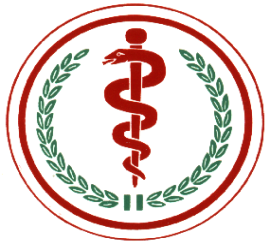 4 Wojskowy Szpital Kliniczny z PoliklinikąSamodzielny Publiczny 
Zakład Opieki Zdrowotnej we Wrocławiu50 – 981 Wrocław ul. R. Weigla 5________________________________________________________________________SZCZEGÓŁOWE WARUNKI KONKURSU OFERT I MATERIAŁY INFORMACYJNEO KONKURSIE OFERT NA UDZIELANIE ŚWIADCZEŃ ZDROWOTNYCH 1/2023/BKWrocław, listopad 2023Szczegółowe warunki konkursu na udzielanie świadczeń zdrowotnych w zakresie:serologii transfuzjologicznej, prowadzenia banku krwi oraz zaopatrywania w krew i jej składniki 4 Wojskowego Szpitala Klinicznego z Polikliniką SP ZOZ we WrocławiuKonkurs prowadzony jest na podstawie art. 26 i 27 ustawy z dnia 15 kwietnia 2011 r. o działalności leczniczej  (Dz. U.2023.991 t.j.) zwanej dalej ustawą oraz w oparciu o wewnętrzne uregulowania obowiązujące w 4 Wojskowym Szpitalu Klinicznym z Polikliniką SP ZOZ we Wrocławiu, zwanego dalej Szpitalem.PRZEDMIOT KONKURSU Przedmiotem konkursu jest świadczenie usług w zakresie serologii transfuzjologicznej, prowadzenia banku krwi oraz zaopatrywania w krew i jej składniki 4 Wojskowego Szpitala Klinicznego z Polikliniką SP ZOZ we Wrocławiu. Rodzaj oraz szacunkową liczbę badań określa formularz cenowy stanowiący załącznik nr 3 do niniejszych Szczegółowych warunków konkursu (dalej SWK). Dokładny opis, w tym czynności wchodzące w zakres przedmiotu określa załącznik Nr 1 oraz wzór umowy stanowiący załącznik nr 6. Zamówienie zostanie udzielone na okres od dnia 01.01.2024 r. do dnia 31.12.2024 r.Szpital nie dopuszcza składania ofert częściowych. Szpital nie dopuszcza składania ofert wariantowych. Szpital może unieważnić konkurs w każdym czasie bez podania przyczyn.WARUNKI UDZIAŁU W KONKURSIEW konkursie mogą wziąć udział wyłącznie oferenci, którzy spełniają warunki określone w ustawie z dnia 15 kwietnia 2011 r. o działalności leczniczej (Dz. U. z 2023 r. poz. 991, z późn. zm.)Przyjmujący Zamówienie zobowiązuje się do wykonywania badań będących przedmiotem konkursu z należytą starannością, zgodnie z zasadami sztuki medycznej i obowiązującymi przepisami.Przyjmujący Zamówienie posiada uprawnienia do wykonywania badań i dysponuje sprzętem umożliwiającym ich wykonanie oraz spełnia wymogi dotyczące ich wykonania określone w obowiązujących w tym zakresie przepisach. Przyjmujący Zamówienie zobowiązuje się do prowadzenia dokumentacji medycznej na zasadach określonych w ustawie z dnia 06 listopada 2008 r. o prawach pacjenta i Rzeczniku Praw Pacjenta (Dz. U.2023.1545 t.j.) i przepisami wykonawczymi do niej. Przyjmujący Zamówienie zobowiązuje się do przekazania Szpitalowi na jego wniosek kopii dokumentacji medycznej. Przyjmujący zamówienie zobowiązany będzie wykonywać zadania w zakresie serologii transfuzjologicznej, prowadzenia banku krwi oraz zaopatrywania w krew i jej składniki na rzecz Udzielającego Zamówienie całodobowo, przez 7 dni w tygodniu, od pierwszego  dnia i przez cały okres obowiązywania umowy;Przyjmujący zamówienie zobowiązany będzie do powołania kierownika banku krwi i powołać go na  stanowisko;W ramach prowadzenia banku krwi na rzecz Udzielającego Zamówienie, Kierownikowi odpowiedzialnemu  za prowadzenie banku krwi powierza się następujące zadania w szczególności:sporządzenia standardowych procedur operacyjnych, które będą zatwierdzone przez Komendanta Udzielającego Zamówienie, co będzie  warunkiem wykonywania działalności banku krwi;realizowania  działalności banku krwi w zgodzie ze standardowymi procedurami operacyjnymi z zakresu leczenia krwią i jej składnikami obowiązującymi w podmiocie Udzielającego Zamówienia oraz  dostosowania się do wprowadzanych  zmian; w zakresie działalności banku krwi współpracowanie  z  lekarzem odpowiedzialnym za gospodarkę krwią oraz uczestniczenie w działalności Komitet Transfuzjologicznego w  podmiocie Udzielającego Zamówienie.Przyjmujący zamówienie zobowiązany jest do zapoznania i przestrzegania  standardowych operacyjnych procedur SOP dotyczących leczenia krwią i jej składnikami w 4WSKzP SPZOZ. Przyjmujący zamówienie  zobowiązany jest do przedstawienia  wykazu wykonanych usług w zakresie:- zamówionych preparatów krwi i jej składników- wykonanych usług serologicznych- wykonanych prób zgodności serologicznej.Przyjmujący Zamówienie zobowiązuje się do dostarczenia załączników wskazanych w pkt. 10 wraz z fakturą. Załączniki  powinny zawierać:- dane identyfikacyjne pacjenta (PESEL)- datę , ilość i nazwę wykonanej usługi.Niezależnie od dostarczenia wersji papierowej, przyjmujący zamówienie zobowiązuje się do dostarczenia  załączników wymienionych w pkt. 10  w elektronicznej w formacie csv lub xls. z uwzględnieniem wymaganych danych zawartych w pkt. 11 do 10 dnia kolejnego miesiąca. WYMAGANE DOKUMENTY Aktualne zaświadczenie o wpisie laboratorium do ewidencji prowadzonej przez Krajową Izbę Diagnostów Laboratoryjnych; Aktualne Certyfikaty uczestnictwa w kontroli między laboratoryjnej w zakresie badań serologicznych.Zaświadczenie o wpisie do rejestru podmiotów wykonujących działalność leczniczą.Opłacona polisa OC w zakresie prowadzonej działalności dla Udzielającego zamówienie w wysokości nie niższej niż wynikająca z rozporządzenia Ministra Finansów z dnia 10 maja 2019r. w sprawie obowiązkowego ubezpieczenia odpowiedzialności cywilnej podmiotu wykonującego działalność leczniczą (Dz. U. poz. 866 oraz z 2023r. poz.1930); Aktualny odpis z właściwego rejestru, (jeżeli odrębne przepisy wymagają wpisu 
do rejestru) albo aktualne zaświadczenie o wpisie do ewidencji działalności gospodarczej, wystawione nie wcześniej niż 6 miesięcy przed upływem termin składania ofert*). Oświadczenie Przyjmującego Zamówienie, że realizuje zamówienie zgodnie z następującymi przepisami:Ustawą z dnia 15 kwietnia 2011 r. o działalności leczniczej ((Dz. U. z 2023 r. poz. 991,     z późn. zm.)Ustawą z dnia 15 września  2022 r. o medycynie laboratoryjnej (Dz. U. poz. 2125 )Rozporządzeniem Ministra Zdrowia z dnia 3 marca 2004 roku w sprawie wymagań jakim powinno odpowiadać medyczne laboratorium diagnostyczne (Dz. U. 2004 r. Nr 43, poz. 408 ze zm.),Rozporządzeniem Ministra Zdrowia z dnia 23 marca 2006 r. w sprawie standardów jakości dla medycznych laboratoriów diagnostycznych i mikrobiologicznych (Dz. U.                     z 2019 r. poz. 1923 z późn. zm.)ROZPORZĄDZENIEM MINISTRA ZDROWIA z dnia16 października 2017 r. w sprawie leczenia krwią i jej składnikami w podmiotach leczniczych wykonujących działalność leczniczą w rodzaju stacjonarne i całodobowe świadczenia zdrowotne (Dz. U. z 2023 r. poz. 1742 )Zobowiązanie Przyjmującego zamówienie, że współdziała na rzecz stałego podwyższania jakości świadczonych usług w ramach diagnostyki laboratoryjnej, poprzez m.in.Uczestnictwo w systemie jakości badań w medycznych laboratoriach diagnostycznych wg zaleceń Zespołu ds. Organizacji Systemu Jakości w Laboratoriach Diagnostycznych w Polsce, powołanych przy Ministerstwie Zdrowia.Prowadzenie kontroli jakości badań uzyskując stosowne certyfikaty.Przedstawienie projektu do zatwierdzenia przez Komendanta  Szpitala procedur SOP obowiązujących w banku krwi wg wzoru zgodnie z ROZPORZĄDZENIEMMINISTRA ZDROWIA z dnia 16 października 2017 r. w sprawie leczenia krwią i jej składnikami w podmiotach leczniczych wykonujących działalność leczniczą wrodzaju stacjonarne i całodobowe świadczenia zdrowotne (Dz.U. z 2023 r. poz. 1742).Pisemną koncepcję świadczenia usług stanowiących przedmiot zamówienia z uwzględnieniem procedur i zasad przygotowania pacjenta do badań, pobierania materiału do badań, transportu, systemu informatycznego itd.Dokumenty potwierdzające uprawnienia osób podpisujących ofertę, w przypadku złożenia w ofercie pełnomocnictwa – musi być złożone w oryginale, lub w kopii potwierdzonej notarialnie lub kopii potwierdzonej za zgodność z oryginałem przez osobę udzielającą pełnomocnictwa; Opis przedmiotu zamówienia  załącznik nr 1;Ofertę stanowiącą załącznik nr 2; Formularz cenowy stanowiący załącznik nr 3; Oświadczenia zgodne ze wzorem stanowiącym załączniki nr 4, nr 7; Wykaz części zamówienia, które Oferent powierzy Podwykonawcom – załącznik nr 5; Zaparafowany projekt umowy - załącznik nr 6. OFERTAOfertę należy przygotować na Formularzu ofertowym stanowiącym załącznik nr 2.Do Formularza ofertowego należy dołączyć wszystkie dokumenty, załączniki 
i oświadczenia wskazane w pkt III SWK. Oferta musi zawierać dokumenty wykazujące umocowanie osób podpisanych pod dokumentami do reprezentacji Oferenta. Oferta musi być sporządzona w języku polskim, na maszynie do pisania lub komputerze lub czytelnym pismem odręcznym (litery drukowane). W przypadku stwierdzenia, że złożona oferta zawiera oczywiste omyłki pisarskie lub rachunkowe lub inne omyłki, które nie wpływają na cenę wybór oferty, Komisja konkursowa poprawia omyłki informując o tym Oferenta. W wyznaczonym przez Komisję terminie oferent składa oświadczenie, czy wyraża zgodę na wprowadzenie poprawek. Brak oświadczenia lub niewyrażenie zgody jest przyczyną odrzucenia oferty.Jeżeli do oferty nie dołączono wymaganych załączników lub dołączono błędne załączniki, Komisja konkursowa wzywa do usunięcia braków w wyznaczonym przez siebie terminie. Nieuzupełnienie braków lub uzupełnienie braków w sposób niewłaściwy powoduje odrzucenie oferty.Wszystkie strony i załączniki oferty, muszą być podpisane lub parafowane przez Oferenta lub jego pełnomocnika. Podpisy i parafy mają być tak składane, żeby wiadomo było, do kogo należą.Wszystkie załączone do niniejszej oferty dokumenty, o których mowa w pkt III SWK  muszą zawierać dane aktualne na dzień składania oferty. Wszystkie wymagane dokumenty należy złożyć w formie oryginału albo kopii poświadczonej za zgodność z oryginałem przez Oferenta.Komisja może, w wyznaczonym przez siebie terminie, wezwać Oferenta do złożenia wyjaśnień dotyczących oświadczeń lub dokumentów, o których mowa w pkt III SWK .Dokumenty sporządzone w języku obcym powinny być złożone wraz z tłumaczeniem 
na język polski poświadczone przez Oferenta. Oferta wraz z wszelkimi oświadczeniami i pozostałymi dokumentami jest jawna, 
z wyjątkiem informacji stanowiących tajemnicę przedsiębiorstwa w rozumieniu przepisów ustawy z dnia 16 kwietnia 1993 r. o zwalczaniu nieuczciwej konkurencji 
(Dz. U.2022.1233 t.j.), a Oferent składając ofertę zastrzegł w odniesieniu do tych informacji, że nie mogą być one udostępnione. Oferent ponosi wszelkie koszty związane z przygotowaniem i złożeniem oferty. Zaleca się, aby wszystkie strony oferty były spięte (zszyte) w sposób trwały, zapobiegający możliwości dekompletacji zawartości oferty oraz ponumerowane. Oferent składa tylko jedną ofertę. Oferent może przed upływem terminu składania ofert, zmienić lub wycofać ofertę. 
W przypadku złożenia nowej oferty koperta musi być oznakowana tak jak w pkt 16. oraz dodatkowo oznaczona napisem „Oferta zamienna z wycofaniem poprzedniej”. W takim przypadku najpierw zostanie otwarta zamienna, zaś oferta wycofana nie będzie otwierana. W przypadku uzupełnienia ofert wcześniej złożonej Oferent zobowiązany jest do opisania koperty z uzupełnieniami z dodatkowym napisem „Uzupełnienie oferty”. Oferty z takim oznaczeniem będą otwarte w ostatniej kolejności. Ofertę wraz ze wszystkimi wymaganymi załącznikami należy złożyć w zamkniętej 
i zapieczętowanej kopercie, pod rygorem nieważności (z adresem zwrotnym Oferenta) zaadresowanej w następujący sposób:4 Wojskowy Szpital Kliniczny z Polikliniką SPZOZ we Wrocławiu, 
ul. R. Weigla 5, 50-981 Wrocław „Konkurs ofert na świadczenie usług z zakresu serologii transfuzjologicznej, prowadzenia banku krwi oraz zaopatrywania w krew i jej składniki 4 Wojskowy Szpital Kliniczny z Polikliniką SPZOZ we Wrocławiu”Nie otwierać przed dniem 13.12.2022 godz. 12.30. MIEJSCE I TERMIN SKŁADANIA OFERTOferty należy składać w Kancelarii Głównej Szpitala przy ul. R. Weigla 5 (budynek 37) lub nadać w formie przesyłki pocztowej. Termin składania ofert upływa w dniu  13.12.2022 r.     o godz. 12.00.  Dotyczy to zarówno ofert złożonych w Kancelarii Szpitala, jak i ofert nadanych w formie przesyłki pocztowej. O terminie wpłynięcia oferty decyduje data doręczenia oferty do Kancelarii Głównej Szpitala przy ul. R. Weigla 5. Oferty nadane, jako przesyłka pocztowa, które wpłyną po terminie składania ofert zostaną odrzucone.Otwarcie kopert z ofertami nastąpi w Gabinecie Zastępcy Komendanta Szpitala ds. Lecznictwa Szpitalnego w Budynku Głównym w dniu 13.12.2022 o godz. 12.30Otwarcie ofert dokonane zostanie w obecności Komisji Konkursowej oraz wszystkich przybyłych Oferentów, którzy będą mogli uczestniczyć w części jawnej konkursu.KRYTERIA OCENY PRZY WYBORZE OFERTYDokonując wyboru najkorzystniejszej oferty komisja konkursowa kieruje się następującymi kryteriami: Cena - 90%Lokalizacja - 10%Ad 1)Kryterium „cena” będzie liczona wg wzoru:cena minimalna -------------------------- x 90% x 100 = punktacja, gdzie: cena oferty badanej cena minimalna – najniższa deklarowana cena spośród wszystkich ofert, dotyczących danego świadczenia; Cena oferty powinna obejmować wszystkie elementy wpływające na jej wysokość w tym podatki, wszystkie ewentualne upusty i rabaty, pełen zakres prac, narzędzi, środków itp. niezbędnych do realizacji przedmiotu konkursu.Maksymalna liczba punktów do zdobycia w tym kryterium wynosi 90 punktów.Ad 2)Kryterium „lokalizacja” liczona będzie następująco:- w odległości do 1 km włącznie od siedziby 4WSK, na rzecz której świadczone będą usługi medyczne - 10 pkt - w odległości od 1 do 5 km  włącznie od siedziby 4WSK, na rzecz której świadczone będą usługi medyczne - 5 pkt - w odległości powyżej 5 km od siedziby 4WSK, na rzecz której świadczone będą usługi medyczne -0 pktMaksymalna liczba punktów do zdobycia w tym kryterium wynosi 10 punktów.Jeżeli oferty osiągną jednakową wartość punktową, czynnikiem decydującym będzie odległość. Kryteria oceny ofert i warunki wymagane od oferentów są jawne i nie podlegają zmianie w toku postępowania. WYJAŚNIENIA TREŚCI POSTANOWIEŃ SWK Osobami uprawnionymi do porozumiewania się z Oferentami są: a)  lek. Andrzej Teplicki – kwestie merytoryczne tel. 261 660 240,b)  Natalia Lewicka, Monika Tobiasz – kwestie formalne tel. 261 660 541, mail: dzpf@4wsk.plKażdy z ubiegających się oferentów może zwrócić się o wyjaśnienie kierując pytanie na nr fax: 261 660 630 ewentualnie na adres mail: szpital@4wsk.pl, nie później niż 3 dni przed upływem terminu składania ofert.W szczególnie uzasadnionych przypadkach, przed upływem terminu składania ofert, Szpital może zmienić lub zmodyfikować SWK oraz zakres świadczeń objętych postępowaniem konkursowym.  KOMISJA KONKURSOWAPrzeprowadzenie konkursu ofert odbywa się za pośrednictwem Komisji Konkursowej, powołanej przez Komendanta Szpitala.Tryb i zakres prac Komisji Konkursowej określa „REGULAMIN PRACY KOMISJI KONKURSOWEJ powoływanej w celu przeprowadzania konkursów ofert na udzielanie świadczeń zdrowotnych w 4 Wojskowym Szpitalu Klinicznym z Polikliniką SPZOZ we Wrocławiu” wprowadzony Zarządzeniem Komendanta Szpitala.Komisja obraduje na jawnych i niejawnych posiedzeniach.W części jawnej, na której może być obecny Oferent, nastąpi komisyjne:stwierdzenie prawidłowości ogłoszenia konkursu oraz liczby otrzymanych ofert,stwierdzenie ważności ofert pod względem zabezpieczenia i ich otwarcie,przyjęcie do protokołu wyjaśnień i oświadczeń zgłoszonych przez oferentów,odczytanie ceny ofertowej.Komisja konkursowa niezwłocznie zawiadamia oferentów o zakończeniu konkursu i jego wyniku na piśmie.Komisja konkursowa z chwilą rozstrzygnięcia konkursu ofert albo wysłania informacji o unieważnieniu postępowania ulega rozwiązaniu. ŚRODKI ODWOŁAWCZE PRZYSŁUGUJĄCE OFERENTOMW toku postępowania w sprawie zawarcia umowy o udzielanie świadczeń opieki zdrowotnej do czasu zakończenia postępowania oferent może złożyć do komisji umotywowany protest w terminie 7 dni roboczych od dnia dokonania zaskarżonej czynności. Protest złożony po terminie nie podlega rozpatrzeniu.Do czasu rozpatrzenia protestu postępowanie ulega zawieszeniu.W przypadku stwierdzenia przez komisję oczywistej bezzasadności protestu postępowanie nie ulega zawieszeniu.Komisja rozpatruje i rozstrzyga protest w terminie 7 dni od dnia jego otrzymania i udziela pisemnej odpowiedzi składającemu protest. Nieuwzględnienie protestu wymaga uzasadnienia. Oferent biorący udział w postępowaniu może wnieść do Komendanta Szpitala, w terminie 7 dni od dnia ogłoszenia o rozstrzygnięciu postępowania odwołanie dotyczące rozstrzygnięcia postępowania. Odwołanie wniesione po terminie podlega odrzuceniu.Odwołanie rozpatrywane jest w terminie 7 dni od dnia jego otrzymania. Wniesienie odwołania wstrzymuje zawarcie umowy o udzielanie świadczeń opieki zdrowotnej do czasu jego rozpatrzenia.  DODATKOWE INFORMACJESzpital odrzuci ofertę:złożoną przez oferenta po terminie;zawierającą nieprawdziwe informacje;jeżeli oferent nie określił przedmiotu oferty lub nie podał proponowanej ceny;jeżeli zawiera rażąco niską cenę w stosunku do przedmiotu zamówienia;jeżeli jest nieważna na podstawie odrębnych przepisów;jeżeli oferent złożył ofertę alternatywną;jeżeli oferent lub oferta nie spełniają wymaganych warunków określonych w przepisach prawa oraz warunków konkursu.W przypadku gdy braki, o których mowa w pkt. 1, dotyczą tylko części oferty, ofertę można odrzucić w części dotkniętej brakiem.Komendant Szpitala unieważnia postępowanie w sprawie zawarcia umowy o udzielanie świadczeń opieki zdrowotnej, gdy:nie wpłynęła żadna oferta; odrzucono wszystkie oferty; kwota najkorzystniejszej oferty przewyższa kwotę, którą Szpital przeznaczył 
na finansowanie w danym postępowaniu; nastąpiła istotna zmiana okoliczności powodująca, że prowadzenie postępowania 
lub zawarcie umowy nie leży w interesie Szpitala, czego nie można było wcześniej przewidzieć. Szpital zastrzega możliwość wprowadzenia zmian zapisów zawartej w wyniku konkursu umowy w zakresie koniecznym do dostosowania jej treści do szczegółowych wymagań nałożonych przez NFZ na świadczeniodawców w zakresie udzielania świadczeń objętych niniejszą umową, w przypadku zmodyfikowania takich wymagań przez NFZ w trakcie trwania przedmiotowej umowy. ZAWARCIE UMOWYKomendant Szpitala zawiera umowę na udzielanie świadczeń zdrowotnych, zgodną 
z wybraną przez komisję konkursową najkorzystniejszą ofertą w terminie do 14 dni od dnia rozstrzygnięcia konkursu ofert. Wniesienie odwołania wstrzymuje zawarcie umowy o udzielanie świadczeń opieki zdrowotnej do czasu jego rozpatrzenia.Załączniki:Załącznik nr 1 	– Opis przedmiotu zamówienia Załącznik nr 2 	– Formularz ofertowy Załącznik nr 3 	– Formularz cenowy Załącznik nr 4 	– Oświadczenie Załącznik nr 5 – Wykaz części przedmiotu konkursu, które oferent powierzy podwykonawcom Załącznik nr 6  – Projekt umowy Załącznik nr 7  - Oświadczenie (odległość) ZATWIERDZAMZastępca Komendanta Szpitala Klinicznego ds. medycznych 4 Wojskowego Szpitala Klinicznego z Polikliniką SPZOZ we Wrocławiu  płk lek. Mariusz Kiszka .........................................KOMENDANT4 Wojskowego Szpitala Klinicznego z PoliklinikąPublicznegoZakładu Opieki Zdrowotnej